Otec: Ingo od Stroupinského potokaČLP/ASS/5762/13DKK A/A, FUCO neg.černobílýCH ČR, res. CACIB, OV/VT„U“, VZ I. c, PZ III. c., ZV III. c.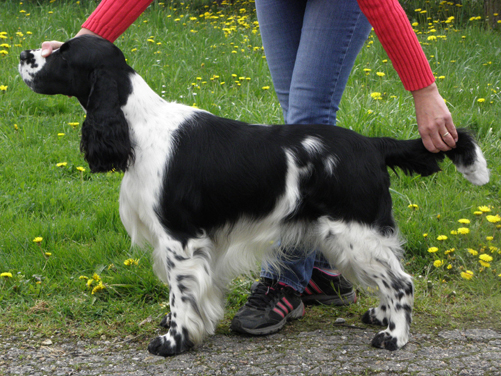 ICH Buxus of Klamar garden 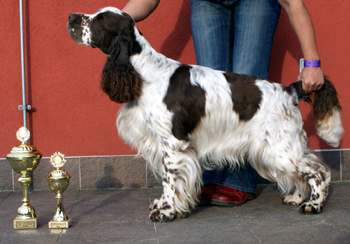 Petranella Perfick SCHOtec: Ingo od Stroupinského potokaČLP/ASS/5762/13DKK A/A, FUCO neg.černobílýCH ČR, res. CACIB, OV/VT„U“, VZ I. c, PZ III. c., ZV III. c.ICH Buxus of Klamar garden ICH Ciboulette de Syringa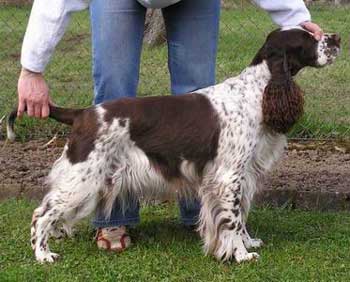 Otec: Ingo od Stroupinského potokaČLP/ASS/5762/13DKK A/A, FUCO neg.černobílýCH ČR, res. CACIB, OV/VT„U“, VZ I. c, PZ III. c., ZV III. c.Corry od Stroupinského potoka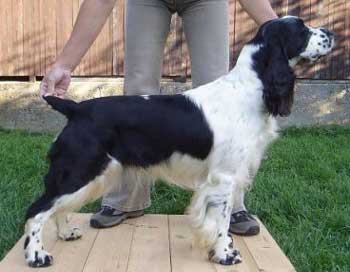 Amberside Action Man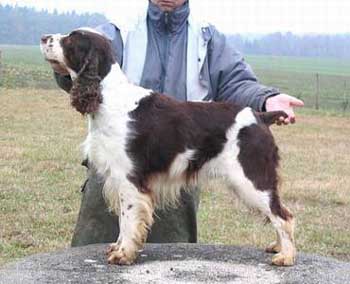 Otec: Ingo od Stroupinského potokaČLP/ASS/5762/13DKK A/A, FUCO neg.černobílýCH ČR, res. CACIB, OV/VT„U“, VZ I. c, PZ III. c., ZV III. c.Corry od Stroupinského potokaAki od Horáčků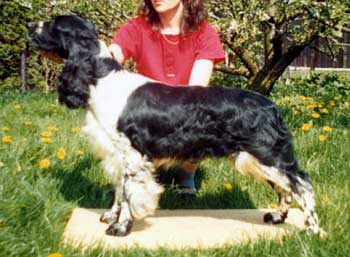 Matka: Borča z Větrné pasekyČLP/ASS/5337/09DKK C/C, FUCO neg.hnědobíláres. CAC, oblastní vítěz, výborná„U“, VZ I.c, PZ I. c., SZVP I. c., BZ I. c., BZH I. c.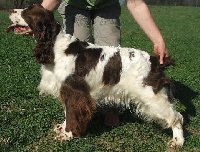 Picabo´s Blue Hope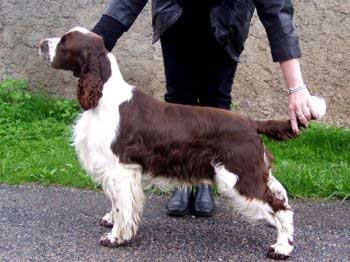 Picabo´s Cutty SarkMatka: Borča z Větrné pasekyČLP/ASS/5337/09DKK C/C, FUCO neg.hnědobíláres. CAC, oblastní vítěz, výborná„U“, VZ I.c, PZ I. c., SZVP I. c., BZ I. c., BZH I. c.Picabo´s Blue HopeAstrospring´s PhilyraMatka: Borča z Větrné pasekyČLP/ASS/5337/09DKK C/C, FUCO neg.hnědobíláres. CAC, oblastní vítěz, výborná„U“, VZ I.c, PZ I. c., SZVP I. c., BZ I. c., BZH I. c.Rendy z Větrné paseky 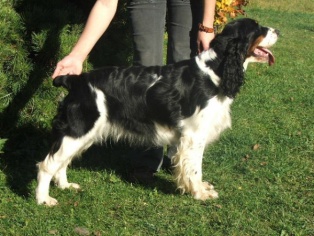 Race Of Sun Darrem Canis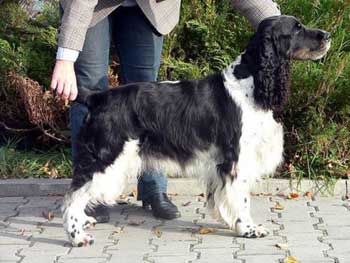 Matka: Borča z Větrné pasekyČLP/ASS/5337/09DKK C/C, FUCO neg.hnědobíláres. CAC, oblastní vítěz, výborná„U“, VZ I.c, PZ I. c., SZVP I. c., BZ I. c., BZH I. c.Rendy z Větrné paseky Jenny z Větrné paseky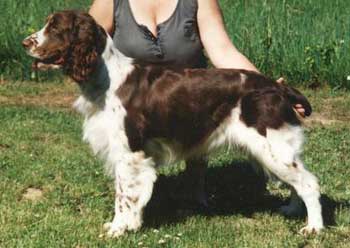 